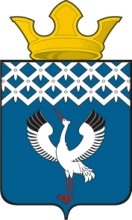 Российская ФедерацияСвердловская область Глава муниципального образования Байкаловского сельского поселенияРАСПОРЯЖЕНИЕот 19.05.2015 г.  №  52/од-рс. БайкаловоО проведении   мероприятий, посвященных «Последнему звонку» на территории  муниципального образования  Байкаловского сельского поселения - 22 мая 2015 года.        В соответствии с Постановлением Правительства Свердловской области  от 30.05.2003 г. № 333-ПП «О мерах по  обеспечению общественного порядка и безопасности при проведении на территории Свердловской области  мероприятий с массовым пребыванием людей",  пунктом 3 статьи 16 Федерального закона от 22.11.1995 № 171-ФЗ «О государственном регулировании производства и оборота этилового спирта, алкогольной и спиртосодержащей продукции», законом Свердловской области от 29.10.2013 № 103-ОЗ "О регулировании отдельных отношений в сфере розничной продажи алкогольной продукции и ограничения ее потребления на территории Свердловской области", в целях обеспечения охраны  порядка и безопасности граждан в период проведения мероприятий, посвящённых Международному дню защиты детей:1. Согласовать с Управлением образования МО «Байкаловский муниципальный район»  проведение на территории муниципального образования   Байкаловского сельского поселения мероприятий, посвященных «Последнему звонку» 22 мая 2015 года в образовательных школах: 1)  МБОУ «Байкаловская средняя общеобразовательная школа» - с 9.30 -11.00;2) МБОУ «Ляпуновская средняя общеобразовательная школа» - с 10.00-12.00.;3) МБОУ «Пелевинская средняя общеобразовательная школа» - с 10.00-12.00.;4) МБОУ «Липовская начальная школа» - с 10.00-12.00.;2. Рекомендовать ММО МВД России «Байкаловский»  осуществить комплекс мер по обеспечению охраны общественного порядка и безопасности граждан при проведении мероприятий, посвященных «Последнему звонку» 22 мая 2015 года;3.Рекомендовать руководителям торговых организаций всех форм  собственности запретить продажу алкогольной продукции в стеклянной таре на период проведения мероприятий, посвященных «Последнему звонку» 22 мая 2015 года;4.Рекомендовать руководителям торговых организаций всех форм  собственности, расположенных на территории проведения массовых мероприятий, запретить продажу алкогольной продукции 22 мая 2015 года;5. Настоящее Распоряжение подлежит размещению на официальном сайте администрации  муниципального образования Байкаловского сельского поселения www.bsposelenie.ru;6. Настоящее Распоряжение  вступает в силу на следующий день, после его официального опубликования;7. Контроль исполнения настоящего Распоряжения оставляю за собой.Глава муниципального образования         Байкаловского сельского поселения                                                Л.Ю. Пелевина     